Gobierno Municipal El Salto 2018-2021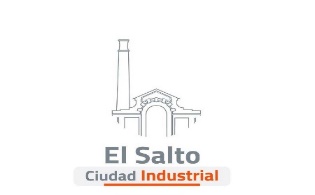 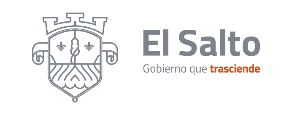 Informe de actividades del mes de Julio 2020JEFATURA DE MERCADOS JEFATURA DE MERCADOS ACTIVIDADES EN TIANGUISRESULTADOAtenciones a Tianguis  122Operativos especiales 12Atención a comerciantes10ACTIVIDADES EN MERCADOSRESULTADO Quejas atendidas de locatarios 1Atención a petición de locatarios 1